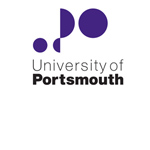 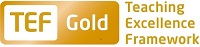 Faculty of ScienceSchool of Health Sciences and Social Work LECTURER/SENIOR LECTURER IN ADULT NURSINGZZ004129THE POSTPlease see the attached job description and person specification.TERMS OF APPOINTMENTSalary is in the range:£33,943 - £37,075 per annum:  Lecturer£38,183 - £46,924 per annum:  Senior Lecturer Salary is paid into a bank or building society monthly in arrears.Annual leave entitlement is 35 working days in a full leave year.  The leave year commences on 1 October and staff starting and leaving during that period accrue leave on a pro-rata basis.  In addition, the University is normally closed from Christmas Eve until New Year’s Day inclusive and on bank holidays.There is a probationary period of one year during which new staff will be expected to demonstrate their suitability for the post.  Most academic staff new to Portsmouth will be expected either: to have already Descriptor 2 of the UK Professional Standards for Teaching and Supporting Learning in Higher Education and thus be Fellows of the HE Academy, or to achieve Descriptor 2 within their probationary year.  The UK Professional Standards are a set of standards for the HE sector and can be found at www.heacademy.ac.uk/ukpsf.  The standards were updated in 2011.  Successful achievement of one of the descriptors within the Standards Framework brings with it membership of the HEA at a level commensurate with the descriptor achieved (see table below)A discussion will take place at the formal selection interview about which Descriptor an individual should achieve within their probationary year.  Therefore, it is important that applicants provide full information on the application form where they are in possession of a qualification in learning and teaching in HE and/or where they are already a Fellow of the Higher Education Academy.It is a condition of the appointment for the proper performance of the duties of the post that the appointee will take up residence at a location such that they are able to fulfil the full range of their contractual duties.  This residential requirement will be expected to be fulfilled within twelve months of taking up the appointment.  The University has a scheme of financial assistance towards the cost of relocation, details of which can be found on the University website:http://www.port.ac.uk/departments/services/humanresources/recruitmentandselection/informationforapplicants/removalandseparationguidelinesThe appointee will be eligible to join the Teachers' Pension Scheme.  The scheme's provisions include a final salary based index-linked pension and a lump sum on retirement together with dependants’ benefits.  There is a comprehensive sickness and maternity benefits scheme.
All interview applicants will be required to bring their passport or full birth certificate and any other 'Right to Work' information to interview where it will be copied and verified.  The successful applicant will not be able to start work until their right to work documentation has been verified.Under the University’s Insurance Policy we will take up references for candidates called for interview.  Your current employer reference must be your current line manager.  It is also a requirement of this policy that we take up references to cover the previous three years of your employment or study.The successful candidate will need to bring documentary evidence of their qualifications to Human Resources on taking up their appointment.To comply with UKVI legislation, non-EEA candidates are only eligible to apply for this post if it has been advertised for a total of 28 days. If the position has a requirement for Disclosure and Barring Service check (DBS), this will be stated in the advert.  The DBS Application Form will be provided once the selection process has been completed.All applications must be submitted by Midnight (GMT) on the closing date published.  UNIVERSITY OF PORTSMOUTH – RECRUITMENT PAPERWORKJOB DESCRIPTIONPERSON SPECIFICATION - LECTURERLegend  Rating of attribute: E = essential; D = desirableSource of evidence: AF = Application Form; S = Selection Programme which may include test, presentation, references.JOB HAZARD IDENTIFICATION FORM - LECTURERCompleted by Line Manager/Supervisor:Managers should use this form and the information contained in it during induction of new staff to identify any training needs or requirement for referral to Occupational Health (OH).Should any of this associated information be unavailable please contact OH (Tel: 023 9284 3187) so that appropriate advice can be given.UNIVERSITY OF PORTSMOUTH – RECRUITMENT PAPERWORKJOB DESCRIPTIONPERSON SPECIFICATION – LECTURERLegend  Rating of attribute: E = essential; D = desirableSource of evidence: AF = Application Form; S = Selection Programme (which may include test, presentation, references)JOB HAZARD IDENTIFICATION FORM – SENIOR LECTURERCompleted by Line Manager/Supervisor:Managers should use this form and the information contained in it during induction of new staff to identify any training needs or requirement for referral to Occupational Health (OH).Should any of this associated information be unavailable please contact OH (Tel: 023 9284 3187) so that appropriate advice can be given.DescriptorHEA Fellowship CategoryTarget GroupD1Associate FellowStaff who support learningAcademic  staff with limited teaching portfoliosD2FellowEarly career teaching staffExperienced academic staff with substantive teaching and learning responsibilitiesD3Senior FellowExperienced academic  staff who can demonstrate impact & influence through academic leadership &/or mentoringD4Principal FellowSenior academic staff responsible for institutional leadershipJob Title:Lecturer in Adult Nursing Faculty/Centre:ScienceDepartment/Service:Location:School of Health Sciences & Social WorkPosition Reference No:ZZ004129Cost Centre:44787Responsible to:Head of SchoolResponsible for:Delivery of Pre-registration undergraduate Adult Nursing provisionEffective date of job description:July 2017  Purpose of Job:The post holder is required to contribute to integrating the underpinning theory and practical elements of Adult Nursing into relevant teaching.  They may also be expected to form close links with practice, develop and secure new placement opportunities and support supervisors/mentors in practice in supporting our students. The successful candidate will be expected to contribute to teaching, offer tutorial support and participate in course delivery across health science programmes generally, and Adult Nursing specifically, within the School. They will be expected to contribute to the scholarly activities (including using simulation) within the school and to assist with the implementation and delivery of the pre-registration undergraduate BN (Hons) Bachelor of Nursing (Adult) and other health programmes from September 2017.Key Responsibilities:Delivery of  evidence informed nurse education  in one or more of these areas:Physiology and nursing management of acute and/or long term conditionsNursing care and management of specialist patients groups (Learning disabilities, paediatrics, older adults, mental health)Underpinning applied physical, psychological and social sciencesDelivery of teaching in relevant health science coursesTutoring and supporting studentsAssessment of academic and clinical skillsSupporting students in skills development and practice learningAssisting with identification of, and liaison with, appropriate practice placement opportunitiesContributing to liaison activities with key stakeholdersAssisting with marketing and recruitment activitiesUndertaking scholarly activities in support of the School’s research prioritiesMaintain own professional practice, registration and professional portfolioAdditional tasks as identified by the Head of SchoolThere is  a requirement to undertake the University‘s learning & teaching in higher education programme (APEX) if Higher Education Academy qualified teacher status is not already held.Working Relationships (key individuals the job holder would be working with):Head of School of Health Sciences & Social WorkAssociate Head (Education)Associate Head (Research & Knowledge Services)Programme Lead for NursingCourse teamsTechnology Enhanced Learning LeadSchool ManagerFaculty Placements ManagerNoAttributesRatingSource1.Specific Knowledge & ExperienceKnowledge of emerging adult nursing and health careEAF,SAn understanding of the delivery of adult nursing careEAF,SUnderstanding of relevant employer organisational structures (including NHS ) and workforce development needsEAF,SUnderstanding of, and commitment to, evidence based practiceEAF,SUnderstanding of HEI and Quality Assurance Agency processesDAF,SExperience in supervision and assessment of students in practice placementsDAF,SExperience in delivering interprofessional/multiprofessional learningDAF,SExperience in curriculum developmentDAF,SExperience of skills training  and assessment using simulationDAF,S2.Skills & AbilitiesExcellent IT, written & oral communication skillsEAF,SAbility to organise your own time and manage own work loadEAF,SExperience of producing online materials and teaching notes/support materials for HE students. DAF,SRecord of own CPD to include contribution to education in practiceEAF,S3. Education &/or TrainingAn Honours Degree in a relevant subject (or equivalent qualifications and clinical experience)EAF,SCurrent professional registration with the Nursing & Midwifery CouncilDAF,SA postgraduate award in a relevant subject (or equivalent)EAF,SA Higher Degree (PhD or Professional Doctorate) (or equivalent)DAF,SHEA fellowship or equivalentDAF,S4.Other RequirementsResearch activeDAF,SEngages positively with change and evolutionEAF,SCommitment to a whole School ethosEAF,SCommitment to widening participationEAF,SEvidence of good team working skillsEAF,SPlease tick box(s) if any of the below are likely to be encountered in this role.  This is in order to identify potential job related hazards and minimise associated health effects as far as possible.  Please use the Job Hazard Information document in order to do this. Please tick box(s) if any of the below are likely to be encountered in this role.  This is in order to identify potential job related hazards and minimise associated health effects as far as possible.  Please use the Job Hazard Information document in order to do this. Please tick box(s) if any of the below are likely to be encountered in this role.  This is in order to identify potential job related hazards and minimise associated health effects as far as possible.  Please use the Job Hazard Information document in order to do this. Please tick box(s) if any of the below are likely to be encountered in this role.  This is in order to identify potential job related hazards and minimise associated health effects as far as possible.  Please use the Job Hazard Information document in order to do this. 1.  International travel/Fieldwork                                          13.  Substances to which COSHH    regulations apply (including microorganisms, animal allergens, wood dust, chemicals, skin sensitizers and irritants)                                                   2.  Manual Handling (of loads/people)                                                14.  Working at height3.  Human tissue/body fluids (e.g. Healthcare workers, First Aiders, Nursery workers, Laboratory workers)15.  Working with sewage, drains, river or canal water                                                         4.  Genetically modified Organisms                        16.  Confined spaces5.  Noise > 80 DbA                                                 17.  Vibrating tools                                             6.  Night Working     (between 2200 hrs and 0600 hrs)18.  Diving7.  Display screen equipment (including lone working)19.  Compressed gases8.  Repetitive tasks (e.g. pipette use, book sensitization etc)                                20.  Small print/colour coding9.  Ionising radiation/non-ionising radiation/lasers/UV radiation  9.  Ionising radiation/non-ionising radiation/lasers/UV radiation  21.  Contaminated soil/bioaerosols10. Asbestos and lead                                                         10. Asbestos and lead                                                         22.  Nanomaterials                                           22.  Nanomaterials                                           11. Driving on University business 
(mini-bus, van, bus, forklift truck etc)                                                11. Driving on University business 
(mini-bus, van, bus, forklift truck etc)                                                23.  Workplace stressors (e.g. workload, relationships, job role etc)                                           23.  Workplace stressors (e.g. workload, relationships, job role etc)                                           12. Food handling                                              12. Food handling                                              24.  Other (please specify)    24.  Other (please specify)    Name (block capitals)Dr Chris MarkhamDate18/1/17Extension number4400Job Title:Senior Lecturer in Adult Nursing Faculty/Centre:ScienceDepartment/Service:Location:School of Health Sciences & Social WorkPosition Reference No:ZZ003860Cost Centre:44787Responsible to:Head of SchoolResponsible for:Delivery of Pre-registration undergraduate Adult Nursing provisionEffective date of job description:1st February 2017 Purpose of Job:The post holder is required to contribute to integrating the underpinning theory and practice elements of Adult Nursing into relevant teaching.  They may also be expected to form close links with practice, develop and secure new placement opportunities and support supervisors/mentors in practice in supporting our students. The successful candidate will be expected to contribute to teaching, offer tutorial support and participate in course development across health programmes generally, and Adult Nursing specifically, within the School. They will be expected to contribute to the research and innovation, and scholarly activities (including using simulation) within the school and to participate in the implementation and delivery of the pre-registration undergraduate BN (Hons) Bachelor of Nursing (Adult) and other health programmes from September 2017.Key Responsibilities:Curriculum development and delivery of evidence informed nurse education and  specialist teaching (including simulation and clinical skills) in care and management of the patient in one or more of these fields:Advanced or specialist nursing practicePhysiology and nursing management of long term conditionsNursing care and management of specialist patients groups (Learning disabilities, paediatrics, older adults, mental health)Curriculum development and review, delivery of teaching/units in relevant health coursesTutoring and supporting studentsAssessment of academic and clinical skillsSupporting students in skills development and practice learningAssisting with identification of, and liaison with, appropriate practice placement opportunitiesContributing to liaison activities with key stakeholdersAssisting with marketing and recruitment activitiesUndertaking research and/or knowledge transfer, and scholarly activities in support of the School’s research and knowledge transfer prioritiesMaintain own professional practice, registration and professional portfolioAdditional tasks as identified by the Head of School, this may include course leadership responsibilitiesRegistration with the Nursing & Midwifery Council is required.  There is also a requirement to undertake the University‘s learning & teaching in higher education programme (APEX) if Higher Education Academy qualified teacher status is not already held.Working Relationships (key individuals the job holder would be working with):Head of School of Health Sciences & Social WorkAssociate Head (Education)Associate Head (Research & Innovation)Programme Lead for NursingCourse teamsTechnology Enhanced Learning LeadSchool ManagerFaculty Placements ManagerNoAttributesRatingSource1.Specific Knowledge & ExperienceAn in-depth knowledge of emerging adult nursing practice and health careEAF,SA sound understanding of the delivery of adult nursing careEAF,SUnderstanding of relevant employer organisational structures (including NHS ) and workforce development needsEAF,SUnderstanding of, and commitment to, evidence based practiceEAF,SUnderstanding of HEI and Quality Assurance Agency processesEAF,SExperience in supervision and assessment of students in practice placementsEAF,SExperience in curriculum developmentEAF,SExperience of skills training  and assessment using simulationDAF,SExperience in delivering interprofessional/multiprofessional learning in higher educationEAF,S2.Skills & AbilitiesExcellent IT, written & oral communication skillsEAF,SAbility to organise your own time and manage own work loadEAF,SExperience of producing online materials and teaching notes/support materials for HE students EAF,SRecord of own CPD to include contribution to education in practiceEAF,S3. Education &/or TrainingAn Honours Degree in a relevant subject.EAF,SCurrent professional registration with the Nursing & Midwifery CouncilEAF,SA postgraduate award in a relevant subject (or equivalent)EAF,SA Higher Degree (PhD or Professional Doctorate) (or equivalent)EAF,SHEA fellowship or equivalentDAF,S4.Other RequirementsEngages positively with change and evolutionEAF,SCommitment to a whole School ethosEAF,SCommitment to widening participationEAF,SEvidence of good team working skillsEAF,SResearch active EAF,SPlease tick box(s) if any of the below are likely to be encountered in this role.  This is in order to identify potential job related hazards and minimise associated health effects as far as possible.  Please use the Job Hazard Information document in order to do this. Please tick box(s) if any of the below are likely to be encountered in this role.  This is in order to identify potential job related hazards and minimise associated health effects as far as possible.  Please use the Job Hazard Information document in order to do this. Please tick box(s) if any of the below are likely to be encountered in this role.  This is in order to identify potential job related hazards and minimise associated health effects as far as possible.  Please use the Job Hazard Information document in order to do this. Please tick box(s) if any of the below are likely to be encountered in this role.  This is in order to identify potential job related hazards and minimise associated health effects as far as possible.  Please use the Job Hazard Information document in order to do this. 1.  International travel/Fieldwork                                          13.  Substances to which COSHH    regulations apply (including microorganisms, animal allergens, wood dust, chemicals, skin sensitizers and irritants)                                                   2.  Manual Handling (of loads/people)                                                14.  Working at height3.  Human tissue/body fluids (e.g. Healthcare workers, First Aiders, Nursery workers, Laboratory workers)15.  Working with sewage, drains, river or canal water                                                         4.  Genetically modified Organisms                        16.  Confined spaces5.  Noise > 80 DbA                                                 17.  Vibrating tools                                             6.  Night Working     (between 2200 hrs and 0600 hrs)18.  Diving7.  Display screen equipment (including lone working)19.  Compressed gases8.  Repetitive tasks (e.g. pipette use, book sensitization etc)                                                         20.  Small print/colour coding9.  Ionising radiation/non-ionising radiation/lasers/UV radiation                           9.  Ionising radiation/non-ionising radiation/lasers/UV radiation                           21.  Contaminated soil/bioaerosols10.  Asbestos and lead                                                         10.  Asbestos and lead                                                         22.  Nanomaterials                                           22.  Nanomaterials                                           11.  Driving on University business 
(mini-bus, van, bus, forklift truck etc)                                                11.  Driving on University business 
(mini-bus, van, bus, forklift truck etc)                                                23.  Workplace stressors (e.g. workload, relationships, job role etc)                                           23.  Workplace stressors (e.g. workload, relationships, job role etc)                                           12.  Food handling                                              12.  Food handling                                              24.  Other (please specify)                      24.  Other (please specify)                      Name (block capitals)Dr Chris MarkhamDate18/1/17Extension number4400